Дидактическая структура урока (занятия)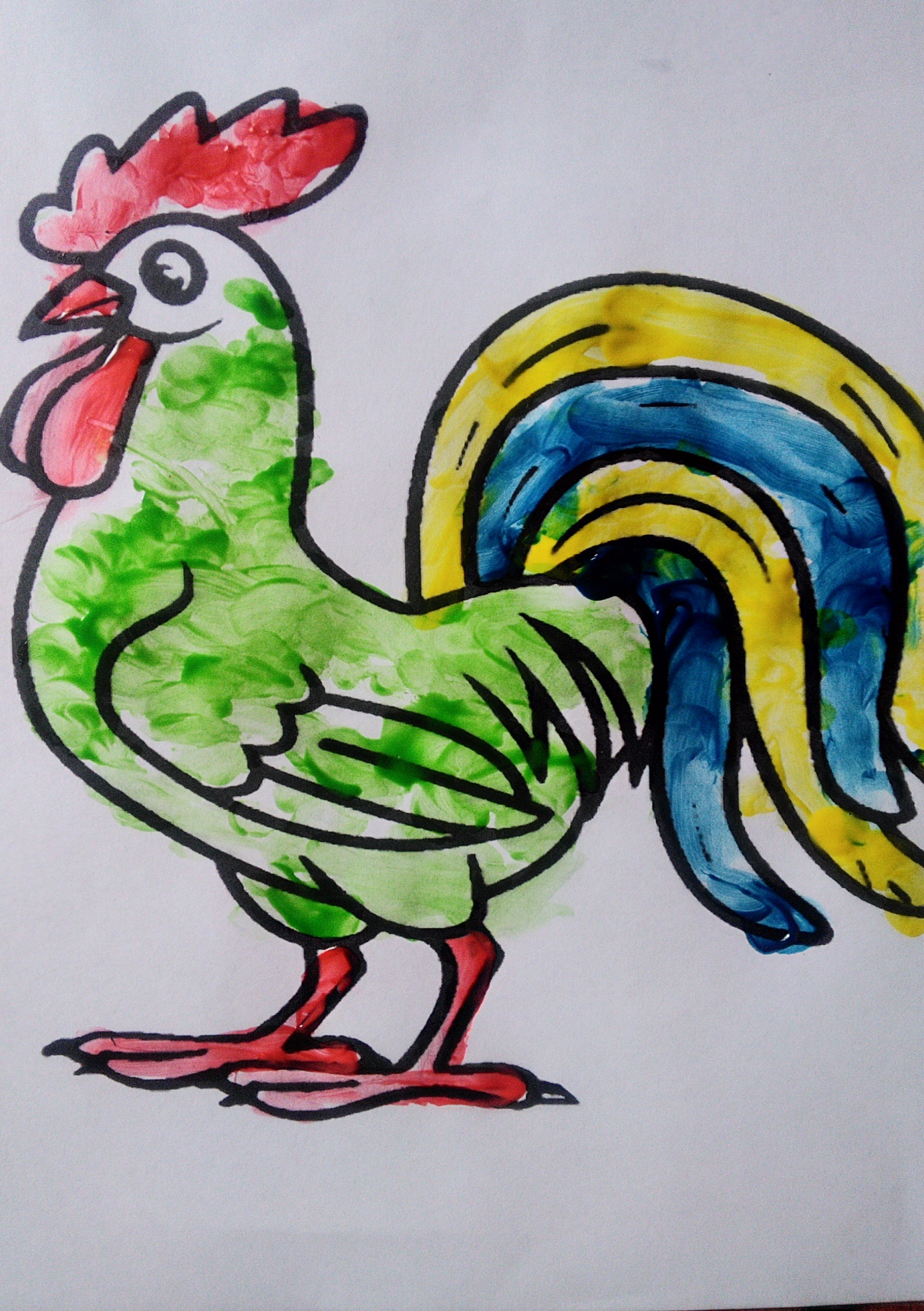 Наименование  ОУМАОУ «Савинская средняя школа» структурное подразделение детский сад «Созвездие»ФИО педагогаШлыкова Елена ВасильевнаПредметКласс (группа)Средняя группаТема урока (занятия)«Петушок» (подгрупповое)Тип урока (занятия)Усвоение новых знанийЦель урока (занятия)Научить приемам нестандартного рисованияЗадачиОбразовательная: создать детям условия для рисования пальчикамиРазвивающая: содействовать развитию восприятия основных цветовВоспитательная:  формировать позитивное отношение к окружающему миру Планируемый результатУсвоение детьми приемов рисования пальчикамиПредварительная работаПрослушивание песенки «Петушок - золотой гребешок», рассматривание картинок,  чтение и просмотр мультфильма сказки В.Сутеева «Петушок и краски»РесурсыПальчиковые краски, контурный рисунок  с изображением петуха на листе А4, влажные салфетки, емкость с водой Этапы урока (занятия)времяЗадачи этапаДеятельность педагогаДеятельность воспитанниковРезультаты этапаОрганизационно-мотивационный(3-5 мин)Вызвать у детей интерес- Ребята, отгадайте загадку: «Рано встает, громко песни поет, деткам спать не дает?»Посмотрите, кто изображен на этом рисунке? А какой он?Ребята, а как мы можем его украсить?Отгадывают загадкуОтветы детейДети заинтересованы, контакт установленОсновная часть(10 мин)Постановка задачи,поиск совместных решений, закрепление знаний и навыков-Ребята, я предлагаю вам украсить у петушка гребешок и бородку красной краской. Для этого нам нужно опустить пальчик в красную краску и приложить пальчик к гребешку, можно сделать несколько прикладываний, а если краска на пальчике закончилась, то пальчик снова нужно опустить в краску. Таким же способом мы украшаем бородку.-А каким цветом мы будем украшать грудку?Ну что, осталось украсить хвост? А его можно украсить двумя цветами, нанеся краску на пальчик размазываем по каждому перышку  хвостаОтвечают на вопросы, работают с пальчиковыми красками, рассуждаютЗакрепление знаний основных Заключение. Рефлексия(3-5 мин)Подведение итогов, анализ-Какие цвета мы сегодня использовали? Давайте разместим наши рисунки на доске и посмотрим какие они получились яркие и красивые. - Ребята, вы хотите оставить в д/саду или забрать домой?Ответы детейДети освоили приемы рисования пальчиками